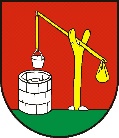 OBEC    Š A M U D O V C EOZNAMV súvislosti  s veľkým výskytom komárov  sa bude v našej obci zajtra vo štvrtok 20. júna 2019  vo večerných hodinách vykonávať postrek proti komárom. Upozorňujeme občanov, aby v čase od 22,00 hod. do 3,00 hod. ráno mali pozatvárané okná.Ovocie a zeleninu je nutné  pred jedením  umyť pod tečúcou pitnou vodou.Postrek bude vykonávať firma Veterinarius z Trebišova typ postreku- formulácia bude ULV a termofog, ktorý vytvára väčšie zadymenie. Použité prípravky Deltasect.